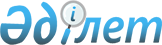 О внесении изменений и дополнений в приказ Министра национальной экономики Республики Казахстан от 6 января 2015 года № 3 "Об утверждении форм заявлений для получения и переоформления лицензии и (или) приложения к лицензии, форм лицензий и (или) приложений к лицензиям"Приказ и.о. Министра национальной экономики Республики Казахстан от 27 апреля 2023 года № 51. Зарегистрирован в Министерстве юстиции Республики Казахстан 28 апреля 2023 года № 32396
      ПРИКАЗЫВАЮ:
      1. Внести в приказ Министра национальной экономики Республики Казахстан от 6 января 2015 года № 3 "Об утверждении форм заявлений для получения и переоформления лицензии и (или) приложения к лицензии, форм лицензий и (или) приложений к лицензиям" (зарегистрирован в Реестре государственной регистрации нормативных правовых актов за № 10195) следующие изменения и дополнения:
      пункт 1 изложить в следующей редакции:
      "1. Утвердить прилагаемые формы заявлений для получения и переоформления лицензии и (или) приложения к лицензии, формы лицензий и (или) приложений к лицензиям:
      1) форму заявления юридического лица для получения лицензии и (или) приложения к лицензии, согласно приложению 1 к настоящему приказу;
      2) форму заявления юридического лица для получения лицензии и (или) приложения к лицензии на занятие образовательной деятельностью, согласно приложению 2 к настоящему приказу;
      3) форму заявления юридического лица для переоформления лицензии и (или) приложения к лицензии на занятие образовательной деятельностью, согласно приложению 2-1 к настоящему приказу;
      4) форму заявления физического лица для получения лицензии и (или) приложения к лицензии, согласно приложению 3 к настоящему приказу;
      5) форму заявления для получения лицензии на экспорт продукции, подлежащей экспортному контролю, согласно приложению 3-1 к настоящему приказу;
      6) форму заявления для получения лицензии на импорт продукции, подлежащей экспортному контролю, согласно приложению 3-2 к настоящему приказу;
      7) форму заявления юридического лица для переоформления лицензии и (или) приложения к лицензии, согласно приложению 4 к настоящему приказу;
      8) форму заявления физического лица для переоформления лицензии и (или) приложения к лицензии, согласно приложению 5 к настоящему приказу;
      9) форму лицензии, согласно приложению 6 к настоящему приказу;
      10) форму приложения к лицензии, согласно приложению 7 к настоящему приказу;
      11) форму приложения к лицензии на занятие образовательной деятельностью, согласно приложению 8 к настоящему приказу;
      12) форму лицензии на объект, согласно приложению 9 к настоящему приказу;
      13) форму приложения к лицензии на объект, согласно приложению 10 к настоящему приказу;
      14) форму лицензии на деятельность в сфере производства и оборота этилового спирта и алкогольной продукции, согласно приложению 11 к настоящему приказу;
      15) форму приложения к лицензии на деятельность по производству алкогольной продукции, согласно приложению 12 к настоящему приказу;
      16) форму лицензии на деятельность в сфере игорного бизнеса, согласно приложению 13 к настоящему приказу;
      17) форму лицензии на экспорт продукции, подлежащий экспортному контролю, согласно приложению 14 к настоящему приказу;
      18) форму лицензии на импорт продукции, подлежащий экспортному контролю, согласно приложению 15 к настоящему приказу;
      19) форму приложения к лицензии на экспорт и (или) импорт продукции, подлежащий экспортному контролю, согласно приложению 16 к настоящему приказу;
      20) форму приложения к заявлению для получения лицензии на экспорт и (или) импорт продукции, подлежащей экспортному контролю, согласно приложению 17 к настоящему приказу;
      21) форму заявления юридического лица для получения лицензии и (или) приложения к лицензии на деятельность по покупке электрической энергии в целях энергоснабжения, согласно приложению 18 к настоящему приказу;
      22) форму заявления физического лица для получения лицензии и (или) приложения к лицензии на деятельность по покупке электрической энергии в целях энергоснабжения, согласно приложению 19 к настоящему приказу;
      23) форму заявления юридического лица для переоформления лицензии и (или) приложения к лицензии на деятельность по покупке электрической энергии в целях энергоснабжения, согласно приложению 20 к настоящему приказу;
      24) форму заявления физического лица для переоформления лицензии и (или) приложения к лицензии на деятельность по покупке электрической энергии в целях энергоснабжения, согласно приложению 21 к настоящему приказу;
      25) форму заявления для получения лицензии и (или) приложения к лицензии на занятие деятельностью I подвида – осуществление деятельности по цифровому майнингу цифровым майнером, имеющим на праве собственности или других законных основаниях центр обработки данных цифрового майнинга, согласно приложению 22 к настоящему приказу;
      26) форму заявления для получения лицензии и (или) приложения к лицензии на занятие деятельностью II подвида – осуществление деятельности по цифровому майнингу цифровым майнером, не имеющим на праве собственности или других законных основаниях центр обработки данных цифрового майнинга и осуществляющим цифровой майнинг с использованием принадлежащего ему на праве собственности аппаратно-программного комплекса для цифрового майнинга, размещенного в центре обработки данных цифрового майнинга, согласно приложению 22-1 к настоящему приказу;
      27) форму заявления для переоформления лицензии и (или) приложения к лицензии на занятие деятельностью І подвида – осуществление деятельности по цифровому майнингу цифровым майнером, имеющим на праве собственности или других законных основаниях центр обработки данных цифрового майнинга, согласно приложению 22-2 к настоящему приказу;
      28) форму заявления для переоформления лицензии и (или) приложения к лицензии на занятие деятельностью ІІ подвида – осуществление деятельности по цифровому майнингу цифровым майнером, не имеющим на праве собственности или других законных основаниях центр обработки данных цифрового майнинга и осуществляющим цифровой майнинг с использованием принадлежащего ему на праве собственности аппаратно-программного комплекса для цифрового майнинга, размещенного в центре обработки данных цифрового майнинга, согласно приложению 22-3 к настоящему приказу;
      29) форму лицензии І подвида на осуществление деятельности по цифровому майнингу, согласно приложению 22-4 к настоящему приказу;
      30) форму лицензии ІІ подвида на осуществление деятельности по цифровому майнингу, согласно приложению 22-5 к настоящему приказу;
      31) форму приложения к лицензии І подвида – осуществление деятельности по цифровому майнингу цифровым майнером, имеющим на праве собственности или других законных основаниях центр обработки данных цифрового майнинга, согласно приложению 22-6 к настоящему приказу;
      32) форму приложения к лицензии ІІ подвида – осуществление деятельности по цифровому майнингу цифровым майнером, не имеющим на праве собственности или других законных основаниях центр обработки данных цифрового майнинга и осуществляющим цифровой майнинг с использованием принадлежащего ему на праве собственности аппаратно-программного комплекса для цифрового майнинга, размещенного в центре обработки данных цифрового майнинга, согласно приложению 22-7 к настоящему приказу.";
      дополнить приложениями 22, 22-1, 22-2, 22-3, 22-4, 22-5, 22-6 и 22-7 согласно приложениям 1, 2, 3, 4, 5, 6, 7 и 8 к настоящему приказу.
      2. Департаменту политики развития предпринимательства Министерства национальной экономики Республики Казахстан в установленном законодательством Республики Казахстан порядке обеспечить государственную регистрацию настоящего приказа в Министерстве юстиции Республики Казахстан и его размещение на интернет-ресурсе Министерства национальной экономики Республики Казахстан.
      3. Контроль за исполнением настоящего приказа возложить на первого вице-министра национального экономики Республики Казахстан.
      4. Настоящий приказ вводится в действие по истечении шестидесяти календарных дней после дня его первого официального опубликования.
      "СОГЛАСОВАН"Министерство цифрового развития, инновацийи аэрокосмической промышленностиРеспублики Казахстан Заявление для получения лицензии и (или) приложения к лицензии на занятие
деятельностью I подвида – осуществление деятельности по цифровому майнингу
цифровым майнером, имеющим на праве собственности
или других законных основаниях центр обработки данных цифрового майнинга
      В ______________________________________________________________(полное наименование услугодателя)от ______________________________________________________________(фамилия имя отчество (при его наличии)индивидуального предпринимателя/наименование юридического лица,индивидуальный идентификационный номер/бизнес-идентификационный номер)Прошу выдать лицензию I подвида и (или) приложение к лицензии на осуществлениедеятельности по цифровому майнингу.Адрес индивидуального предпринимателя/юридический адрес: _________________________________________________________________________________(область, город, район, населенный пункт, наименование улицы, номер дома/здания)Электронная почта ________________ Телефон __________________________Адрес центра обработки данных цифрового майнинга______________________________________________________________________________________________________________________________________(область, город, район, населенный пункт, наименование улицы, номер дома илиздания (стационарного помещения)Способ приобретения электрической энергии: ___________________________(подключение к единой электроэнергетической системе Республики Казахстан/генерирующие установки, не подключенные к единой электроэнергетическойсистеме Республики Казахстан)Прилагается _____ листов.Настоящим подтверждается, что:все указанные данные являются официальными контактами и на них может бытьнаправлена любая информация по вопросам выдачи или отказа в выдаче лицензии;услугополучателю не запрещено судом заниматься лицензируемым видом деятельности;все прилагаемые документы соответствуют действительности и являются достоверными;услугополучатель согласен на использование персональных данных ограниченногодоступа, составляющих охраняемую законом тайну, содержащихсяв информационных системах, при выдаче лицензии.Руководитель ___________________ _________________________________(электронно-цифровая (фамилия, имя, отчество (при его подпись) наличии)Дата заполнения: "__" ______ 20 _ года Заявление для получения лицензии и (или) приложения к лицензии на занятие
деятельностью II подвида – осуществление деятельности по цифровому майнингу
цифровым майнером, не имеющим на праве собственности или других законных
основаниях центр обработки данных цифрового майнинга и осуществляющим
цифровой майнинг с использованием принадлежащего ему на праве собственности
аппаратно-программного комплекса для цифрового майнинга,
размещенного в центре обработки данных цифрового майнинга
      В ______________________________________________________________(полное наименование услугодателя)от ______________________________________________________________(фамилия имя отчество (при его наличии) индивидуального предпринимателя/наименование юридического лица, индивидуальный идентификационныйномер/бизнес-идентификационный номер) Прошу выдать лицензию II подвидаи (или) приложение к лицензии на осуществление деятельности по цифровому майнингу.Адрес индивидуального предпринимателя/юридический адрес:________________________________________________________________________________________________________________________________________(область, город, район, населенный пункт, наименование улицы, номер дома/здания)Электронная почта: ________________ Телефон: __________________________Адрес центра обработки данных цифрового майнинга, где размещен аппаратно-программный комплекс для цифрового майнинга, принадлежащего услугополучателюна праве собственности: ___________________________________________________________________________________________________________________(область, город, район, населенный пункт, наименование улицы, номер дома/здания)Прилагается ______ листов.Настоящим подтверждается, что:все указанные данные являются официальными контактами и на них может бытьнаправлена любая информация по вопросам выдачи или отказа в выдаче лицензии;услугополучателю не запрещено судом заниматься лицензируемым видом деятельности;все прилагаемые документы соответствуют действительности и являются достоверными;согласен на использование персональных данных ограниченного доступа,составляющих охраняемую законом тайну, содержащихся в информационныхсистемах, при выдаче лицензии.Руководитель ___________________ _________________________________(электронно-цифровая (фамилия, имя, отчество (при его подпись) наличии)Дата заполнения: "___" _____ 20 __ года Заявление для переоформления лицензии и (или) приложения к лицензии на занятие
деятельностью І подвида – осуществление деятельности по цифровому майнингу
цифровым майнером, имеющим на праве собственности или других законных
основаниях центр обработки данных цифрового майнинга
      В _______________________________________________________________(полное наименование услугополучателя)от _______________________________________________________________(фамилия имя отчество (при его наличии)индивидуального предпринимателя/наименование юридического лица,индивидуальный идентификационный номер/бизнес-идентификационный номер)Прошу переоформить лицензию I подвида и (или) приложение к лицензии (нужноеподчеркнуть) на осуществление деятельности по цифровому майнингу№________от "___"_______20___года, выданную(ое) (ых) (номер(а) лицензии и (или)приложения(й) к лицензии, дата выдачи, наименование услугодателя, выдавшеголицензию и (или) приложение(я) к лицензии)На осуществление ___________________________________________________(полное наименование вида деятельности и (или) подвида(ов) деятельности)по следующему(им) основанию(ям) (укажите в соответствующей ячейке Х):1) перерегистрации индивидуального предпринимателя- услугополучателя, измененииего наименования или юридического адреса/изменения наименования и (или) местанахождения юридического лица- услугополучателя:___________________________________________________________________;2) реорганизации юридического лица-лицензиата в соответствии с порядком,определенным статьей 34 Закона Республики Казахстан "О разрешенияхи уведомлениях" (далее – Закон) путем (укажите в соответствующей ячейке):слияния ___________________________________________________________преобразования ____________________________________________________присоединения _____________________________________________________выделения _________________________________________________________разделения _________________________________________________________3) изменения местонахождения центра обработки данных: ____________________________________________________________________________________;4) изменение наименования подвида деятельности: __________________________________________________________________________________________;5) источник приобретения электрической энергии: __________________________________________________________________________________________;6) наличия требования о переоформлении в законах Республики Казахстан:___________________________________________________________________.Адрес индивидуального предпринимателя или юридического лица:______________________________________________________________________________________________________________________________________(область, город, район, населенный пункт, наименование улицы, номер дома/здания)Электронная почта: __________________________________________________Телефон: ___________________________________________________________Прилагается ______ листов.Настоящим подтверждается, что:все указанные данные являются официальными контактами и на них может бытьнаправлена любая информация по вопросам выдачи или отказа в выдаче лицензиии (или) приложения к лицензии;заявителю не запрещено судом заниматься лицензируемым видом и (или) подвидомдеятельности;все прилагаемые документы соответствуют действительности и являются достоверными;заявитель согласен на использование персональных данных ограниченного доступа,составляющих охраняемую законом тайну, содержащихся в информационныхсистемах, при выдаче лицензии и (или) приложения к лицензии.Руководитель ___________________ _________________________________(электронно-цифровая (фамилия, имя, отчество (при его подпись) наличии)Дата заполнения: "___" _______ 20___ года Заявление для переоформления лицензии и (или) приложения к лицензии на занятие
деятельностью ІІ подвида – осуществление деятельности по цифровому майнингу
цифровым майнером, не имеющим на праве собственности или других законных
основаниях центр обработки данных цифрового майнинга и осуществляющим
цифровой майнинг с использованием принадлежащего ему на праве собственности
аппаратно-программного комплекса для цифрового майнинга, размещенного
в центре обработки данных цифрового майнинга
      В _________________________________________________________________(полное наименование услугодателя)от ________________________________________________________________(фамилия имя отчество (при его наличии) индивидуального предпринимателя/наименование юридического лица, индивидуальный идентификационныйномер/бизнес-идентификационный номер)Адрес индивидуального предпринимателя или юридического лица: __________________________________________________________________________(область, город, район, населенный пункт, наименование улицы, номер дома/здания)Электронная почта: ___________________________Телефон: ____________________________________Прошу переоформить лицензию II подвида и (или) приложение к лицензии(нужное подчеркнуть) на осуществление деятельности по цифровому майнингу№________от "___"_______20___ года, выданную (ое) (ых) (номер лицензии и (или)приложения к лицензии, дата выдачи, наименование услугодателя, выдавшеголицензию и (или) приложение (приложения) к лицензии)На осуществление _______________________________________________________(полное наименование вида деятельности и (или) подвида (подвидов) деятельности)по следующему (следующим) основанию (основаниям)(укажите в соответствующей ячейке Х):1) перерегистрации наименования и (или) места нахождения индивидуальногопредпринимателя-услугополучателя или юридического лица-услугополучателя;2) реорганизация юридического лица-услугополучателя в соответствии со статьей 34Закона Республики Казахстан "О разрешениях и уведомлениях" (далее – Закон) путем(укажите в соответствующей ячейке):слияния _________________________________________________________преобразования __________________________________________________присоединения ___________________________________________________выделения _______________________________________________________разделения ______________________________________________________3) изменение наименования подвида деятельности;4) наличия требования о переоформлении в законах Республики Казахстан.Прилагается ______ листов.Настоящим подтверждается, что:все указанные данные являются официальными контактами и на них может бытьнаправлена любая информация по вопросам выдачи или отказа в выдаче лицензиии (или) приложения к лицензии;заявителю не запрещено судом заниматься лицензируемым видом и (или)подвидом деятельности;все прилагаемые документы соответствуют действительности являются достоверными;заявитель согласен на использование персональных данных ограниченного доступа,составляющих охраняемую законом тайну, содержащихся в информационныхсистемах, при выдаче лицензии и (или) приложения к лицензии.Руководитель ___________________ _________________________________(электронно-цифровая (фамилия, имя, отчество (при его подпись) наличии)Дата заполнения: "___" _______ 20___ года Приложение к лицензии І подвида – осуществление деятельности по цифровому
майнингу цифровым майнером, имеющим на праве собственности или других
законных основаниях центр обработки данных цифрового майнинга Приложение к лицензии ІІ подвида – осуществление деятельности по цифровому
майнингу цифровым майнером, не имеющим на праве собственности или других
законных основаниях центр обработки данных цифрового майнинга
и осуществляющим цифровой майнинг с использованием принадлежащего ему
на праве собственности аппаратно-программного комплекса для цифрового майнинга,
размещенного в центре обработки данных цифрового майнинга
					© 2012. РГП на ПХВ «Институт законодательства и правовой информации Республики Казахстан» Министерства юстиции Республики Казахстан
				
      и.о. Министра национальной экономикиРеспублики Казахстан

Т. Жаксылыков
Утвержден
приказом и.о. Министра
национальной экономики
Республики Казахстан
от 27 апреля 2023 года № 51Приложение 22
к приказу Министра
национальной экономики
Республики Казахстан
от 6 января 2015 года № 3ФормаУтвержден
приказом и.о. Министра
национальной экономики
Республики Казахстан
от 27 апреля 2023 года 51Приложение 22-1
к приказу Министра
национальной экономики
Республики Казахстан
от 6 января 2015 года № 3ФормаУтвержденприказом и.о. Министра
национальной экономики
Республики Казахстан
от 27 апреля 2023 года № 51Приложение 22-2
к приказу Министра
национальной экономики
Республики Казахстан
от 6 января 2015 года № 3ФормаУтвержден
приказом и.о. Министра
национальной экономики
Республики Казахстан
от 27 апреля 2023 года № 51Приложение 22-3
к приказу Министра
национальной экономики
Республики Казахстан
от 6 января 2015 года № 3ФормаУтвержден
приказом и.о. Министра
национальной экономики
Республики Казахстан
от 27 апреля 2023 года № 51Приложение 22-4
к приказу Министра
национальной экономики
Республики Казахстан
от 6 января 2015 года № 3Форма
Лицензия
І подвида на осуществление деятельности
по цифровому майнингу
Лицензия
І подвида на осуществление деятельности
по цифровому майнингу
Дата выдачи: год
Номер лицензии:
Выдана
(полное наименование, местонахождение, бизнес-идентификационный номер юридического лица/индивидуальный идентификационный номер индивидуального предпринимателя
На занятие
(наименование лицензируемого вида деятельности в соответствии с Законом Республики Казахстан "О разрешениях и уведомлениях")
Особые условия действия лицензии
(в соответствии со статьей 36 Закона Республики Казахстан "О разрешениях и уведомлениях")
Примечание
(отчуждаемость, класс разрешения)
Услугодатель
(полное наименование услугодателя)
Руководитель (уполномоченное лицо)
(фамилия, имя, отчество (при его наличии)
Дата первичной выдачи
"____" __________ ______ год
Срок действия лицензии
"____" __________ ______ год
Место выдачиУтвержден
приказом и.о. Министра
национальной экономики
Республики Казахстан
от 27 апреля 2023 года № 51Приложение 22-5
к приказу Министра
национальной экономики
Республики Казахстан
от 6 января 2015 года № 3Форма
Лицензия
ІІ подвида на осуществление деятельности по цифровому майнингу
Лицензия
ІІ подвида на осуществление деятельности по цифровому майнингу
Дата выдачи: год
Номер лицензии:
Выдана
(полное наименование, местонахождение, бизнес-идентификационный номер юридического лица/индивидуальный идентификационный номер индивидуального предпринимателя)
На занятие
(наименование лицензируемого вида деятельности в соответствии с Законом Республики Казахстан "О разрешениях и уведомлениях")
Особые условия действия лицензии
(в соответствии со статьей 36 Закона Республики Казахстан "О разрешениях и уведомлениях")
Примечание
(отчуждаемость, класс разрешения)
Услугодатель
(полное наименование услугодателя)
Руководитель (уполномоченное лицо)
(фамилия, имя, отчество (при его наличии)
Дата первичной выдачи
"____" __________ ______ год
Срок действия лицензии
"____" __________ ______ год
Место выдачиУтвержден
приказом и.о. Министра
национальной экономики
Республики Казахстан
от 27 апреля 2023 года № 51Приложение 22-6
к приказу Министра
национальной экономики
Республики Казахстан
от 6 января 2015 года № 3Форма
Дата выдачи лицензии: год
Номер лицензии:
Подвид(ы) лицензируемого вида деятельности
І подвид – осуществление деятельности по цифровому майнингу цифровым майнером, имеющим на праве собственности или других законных основаниях центр обработки данных цифрового майнинга
Услугодатель
(полное наименование органа, выдавшего приложение к лицензии)
Местонахождение центра обработки данных 
(область, город, район, населенный пункт, наименование улицы, номер дома/здания)
Способ приобретения электрической энергии
(подключенные к единой электроэнергетической системе Республики Казахстан/генерирующие установки, не подключенные к единой электроэнергетической системе Республики Казахстан)
Особые условия действия лицензии
в соответствии со статьей 36 Закона Республики Казахстан "О разрешениях и уведомлениях"
Руководитель (уполномоченное лицо)
(фамилия, имя, отчество (при его наличии)
Номер приложения
Срок действия
"____" __________ ______ год
Дата выдачи приложения
"____" __________ ______ годУтвержден
приказом и.о. Министра
национальной экономики
Республики Казахстан
от 27 апреля 2023 года № 51Приложение 22-7
к приказу Министра
национальной экономики
Республики Казахстан
от 6 января 2015 года № 3Форма
Дата выдачи лицензии: год
Номер лицензии:
Подвид(ы) лицензируемого вида деятельности
ІІ подвид – осуществление деятельности по цифровому майнингу цифровым майнером, не имеющим на праве собственности или других законных основаниях центр обработки данных цифрового майнинга и осуществляющим цифровой майнинг с использованием принадлежащего ему на праве собственности аппаратно-программного комплекса для цифрового майнинга, размещенного в центре обработки данных цифрового майнинга
Услугодатель
(полное наименование органа, выдавшего приложение к лицензии)
Особые условия действия лицензии
в соответствии со статьей 36 Закона Республики Казахстан "О разрешениях и уведомлениях"
Руководитель (уполномоченное лицо)
(фамилия, имя, отчество (при его наличии)
Номер приложения
Срок действия
"____" __________ ______ год
Дата выдачи приложения
"____" __________ ______ год